COUNTRY:      Name of the respondent:       
Title of the respondent:      
Name of the institution:      
Email:      QUESTIONNAIRE ON DATA DISAGGREGATION FOR POVERTY MEASUREMENT UNECE Workshop on Harmonization of Poverty Statistics, 28 November 2018, ViennaThe objective of the questionnaire is to collect countries practices in identifying and monitoring policy-relevant target groups for disaggregation of poverty measures. The Resolution 70/1 on the 2030 Agenda for Sustainable Development states “quality, accessible, timely and reliable disaggregated data will be needed to help with the measurement of progress and to ensure that no one is left behind. Such data is key to decision-making.” The issue of disaggregation is therefore particularly important in view of the SDGs indicators requirements.PART I. VARIABLES DESCRIBING TARGET GROUPS1.	Does your office collect data and produce poverty statistics on the following selected variables describing target groups?Sex (target group of women): 	 YES 		 NOAge (target groups of children, youth and older people): 	 YES 		 NODisability status (target group of persons with disabilities): 	 YES 		 NOMigratory status (target group of migrant population): 	 YES 		 NOEthnicity (target groups defined by ethnicity or race): 	 YES 		 NOOthers— please specify:      2.	Please provide comments, if any: PART II. VARIABLES DESCRIBING SOCIO-ECONOMIC AND GEOGRAPHIC LEVELS3.	Does your office collect data and produce poverty statistics on the following selected variables describing socio-economic and geographic levels?Household type (characteristics of household composition):	YES 		 NOEmployment status (characteristics of labour force participation):	YES 		 NOTenure status of the household (characteristics of the level of	YES 		 NO	occupancy of housing unit by a private household):Receipt of current transfers (characteristics of income):	YES 		 NODegree of urbanisation (characteristics related	YES 		 NO	to urban/rural areas): Others— please specify:      4.	Please provide comments, if any: PART III. CLASSIFICATION OF MONETARY RECEIPTS OF CURRENT TRANSFERS5. Please indicate whether the national statistical office (NSO) collects data, for example through household surveys, on households receiving the following componentsof current transfers.6. Please provide comments on the applicability of the above classification of social transfers to your country (e.g important component is missing from the classification):7.	Please indicate the three types of current transfers received in your country that represent the most important source of income for households in receipt of current transfers:8.	Please provide comments, if any: 9.	Please indicate the ratio of current transfers received to household income: For all householdstotal value of current transfers received for all households (A) divided by total household income for all households excluding current transfers received (B)For three lowest deciles of householdstotal value of social transfers received for three lowest deciles of households (C) divided by household income for the three lowest deciles of households excluding current transfers received (D)PART IV. SOCIAL TRANSFERS IN KIND10.  The Canberra Group Handbook on Household Income Statistics defines social transfers in kind as goods and services provided by government and non-profit institutions that benefit individuals but are provided free or at subsidised prices. Do you calculate the imputed value of the social transfers in kind? 	YES 	 NO11.	 Please provide comments, if any: 12.  If yes, please indicate the ratio of social transfers in kind to household income: For all householdstotal value of social transfers in kind received for all households (Ain kind) divided by total household income for all household, excluding current transfers received (B)For three lowest deciles of householdstotal value of social transfers in kind received for three lowest deciles of households (Cin kind) divided by the household income for the three lowest deciles of households excluding current transfers received (D) 13. Do you include in the calculation of household income the imputed value of the social transfers in kind? 		YES 	 NOPART V. EXAMPLES ON COMMUNICATION/DISSEMINATION OF POVERTY STATISTICS TO THE USERS14.	 Please attach example(s) showing how your country communicates/disseminates poverty statistics to users (e.g. from (online) publications). 15.	 Please attach example(s) country showing a visual presentation (graph, infographic) of poverty statistics by any of the disaggregation variables listed in questions 1 and 3 above (e.g. by household type). NB: Below is an example from the Netherlands on poverty by age, for your easy reference.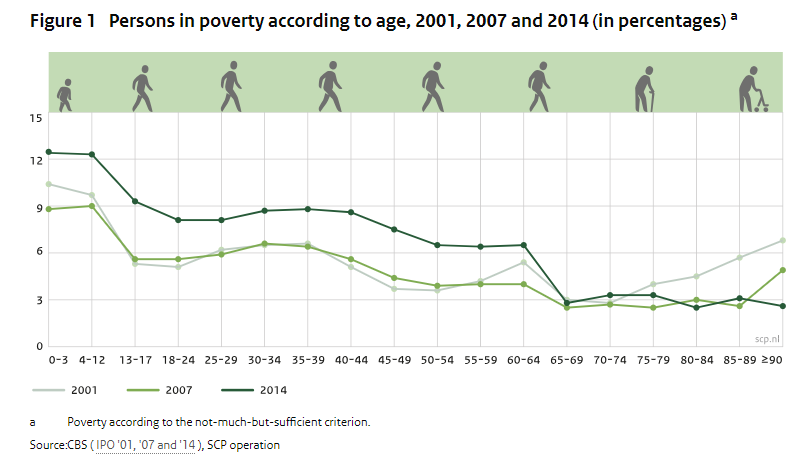 PART V. DISAGGREGATION OF POVERTY STATISTICS IN THE CONTEXT OF SDGs16.	 What actions does your country plan to improve disaggregation of poverty statistics in view of the SDG indicators requirements?                                                   If “NO” is marked, please indicate the reason:If “NO” is marked, please indicate the reason:If “NO” is marked, please indicate the reason:Type of transfers does not existType of transfers exists but data not collected by the NSO through household surveysData collected according to a different definition, if marked, please explain: Current transfers received related to healthcare and treatment of diseasesYES  NOCurrent transfers received related to educationYES  NOCurrent transfers received associated with supporting disabled peopleYES  NOCurrent transfers received related to support for persons of retirement ageYES  NOCurrent transfers received associated with the loss of the breadwinnerYES  NOCurrent transfers received related to support of family and childrenYES  NOCurrent transfers received associated with supporting the unemployedYES  NOCurrent transfers received related to subsidising housing expensesYES  NOCurrent transfers received related to povertyYES  NOMonetary transfers and remittances (money received from relatives, friends, etc. inside  and outside the country)YES  NOMerit benefitsYES  NOSupport for groups not classified by other functionsYES  NOCurrent transfers received related to healthcare and treatment of diseasesCurrent transfers received related to educationCurrent transfers received associated with supporting disabled peopleCurrent transfers received related to support for persons of retirement ageCurrent transfers received associated with the loss of the breadwinnerCurrent transfers received related to support of family and childrenCurrent transfers received associated with supporting the unemployedCurrent transfers received related to subsidising housing expensesCurrent transfers received related to povertyMonetary transfers and remittances (money received from relatives, friends, etc. inside  and outside the country)Merit benefitsSupport for groups not classified by other functions